  МДОУ «Детский сад № 95»Консультация для родителей по теме: «Правила поведения на проезжей части, на детской площадке и в транспорте»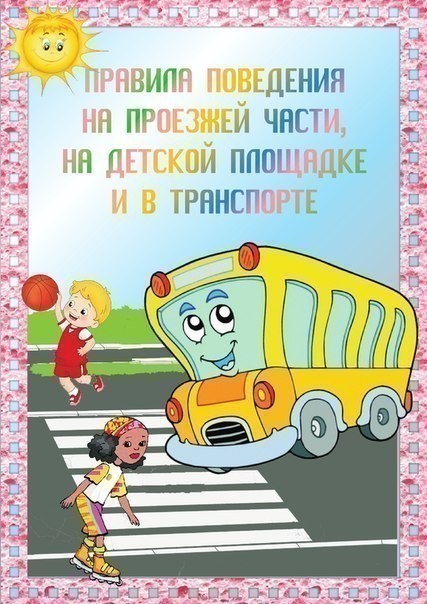 Подготовила воспитатель группы №3Новикова В. Л.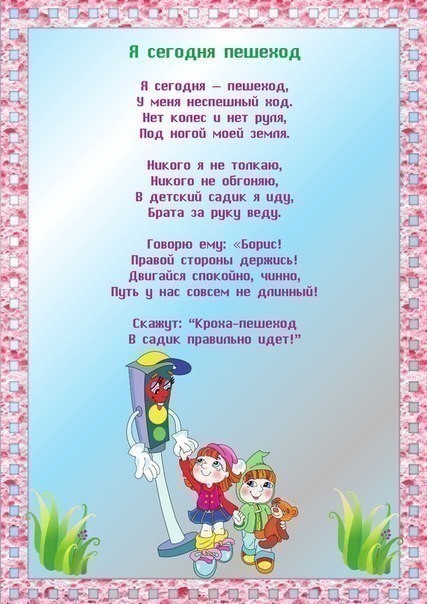 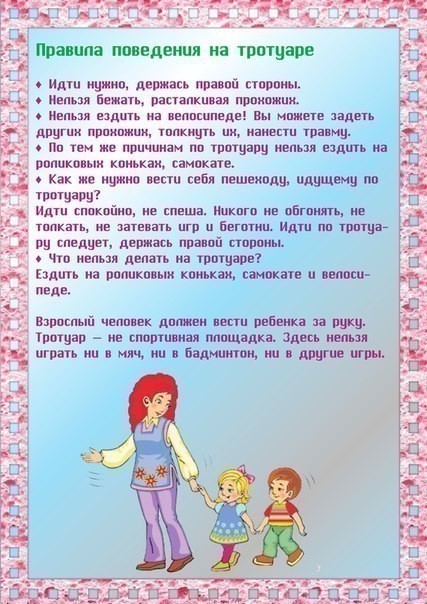 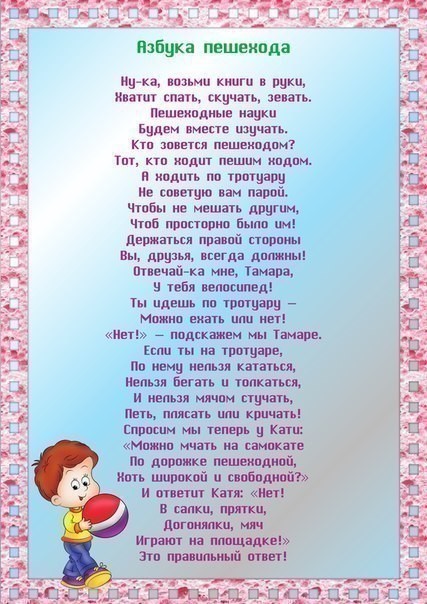 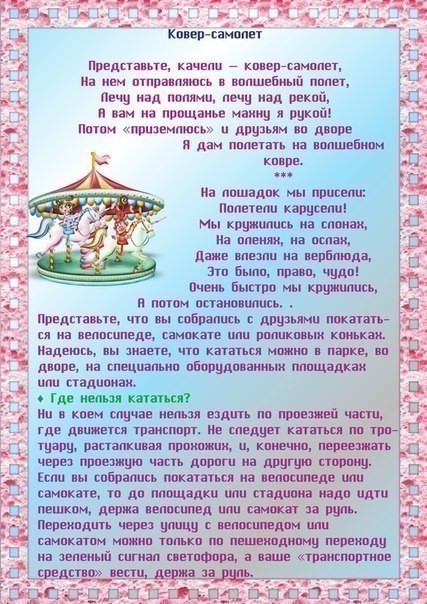 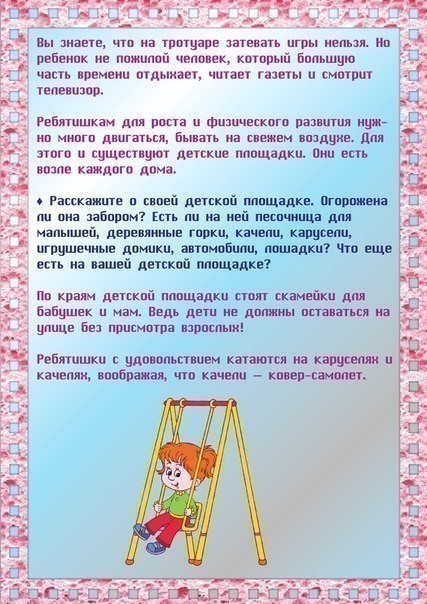 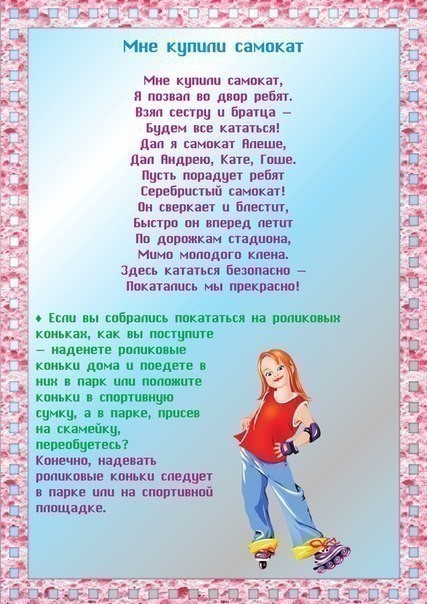 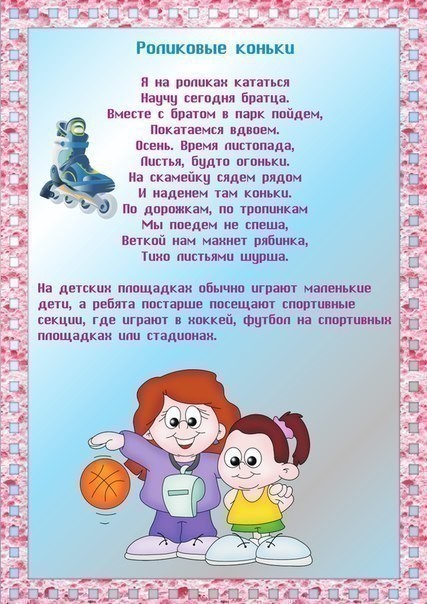 